Протокол заседания Закупочной комиссии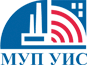 по подведению итогов запроса котировок       										           «20» февраля 2024 г.ПРЕДМЕТ ЗАКУПКИ: «Поставка автомобильных лакокрасочных материалов»СВЕДЕНИЯ О ПОСТУПИВШИХ ЗАЯВКАХ:принятые решения:1.	Признать запрос котировок несостоявшимся в связи с тем, что подана только одна заявка.2.	Признать заявку ООО «Вектор» соответствующей условиям запроса котировок.3.	Признать Победителем запроса котировок ООО «Вектор», предложение на сумму 1 613 500,00 руб., на условиях, предусмотренных документацией о закупке.РЕЗУЛЬТАТЫ ГОЛОСОВАНИЯ:ПОДПИСИ присутствовавших ЧЛЕНОВ КОМИССИИ:№,п/пНаименование Участника, город, ИННДата и время регистрации заявкиСумма в руб.Начальная (максимальная) цена лота № 76881 663 512,241ООО "ВЕКТОР", г. Уфа, 027897038619.02.2024 11:561 613 500,00«За»____________________членов Закупочной комиссии.«Против»____________________членов Закупочной комиссии.Председатель:    ______________В. В. Антонов   Заместитель председателя:______________Д. Н. ФилипповЧлены комиссии:______________И. Р. Куркамбаева______________В. И. Минигулов	______________И. И. Каримов	______________Э. Р. ЗагидуллинСекретарь комиссии:______________И. Ю. Алексеев